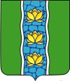 АДМИНИСТРАЦИЯ КУВШИНОВСКОГО РАЙОНАПОСТАНОВЛЕНИЕО введении режима «Повышенная готовность» на территории Кувшиновского района Тверской областиВ соответствии с постановлением Правительства Российской Федерации от 30.12.2003 № 794 «О единой государственной системе предупреждения и ликвидации чрезвычайных ситуаций» и в целях обеспечения готовности к оперативному реагированию органов управления и сил территориальной подсистемы единой государственной системы предупреждения и ликвидации чрезвычайных ситуаций Тверской области на возможные чрезвычайные ситуации (обеспечение пожарной безопасности), в связи с ухудшением погодных условий на территории районов области, связанных с усилением ветра,  сопровождающегося отдельными порывами до 17 м/с., а также в целях обеспечения готовности Кувшиновского звена ТП РСЧС к оперативному реагированию на возможные ЧС и происшествия на территории Кувшиновского района Тверской области,ПОСТАНОВЛЯЮ:Перевести  Кувшиновское звено ТП РСЧС в режим функционирования «ПОВЫШЕННАЯ ГОТОВНОСТЬ» на период с 09:00 23.01.2020 года до завершения прохождения циклона.Принять дополнительные меры к обеспечению бесперебойного функционирования всех систем жизнеобеспечения населения и объектов социальной сферы, медицинских учреждений и других объектов с круглосуточным пребыванием людей, коммунальных служб, систем энергоснабжения, усилить контроль за обстановкой на дорогах местного значения.Усилить разъяснительную работу среди населения о правилах поведения при ухудшении погодных явлений.Проверить готовность к работе систем связи и оповещения, уточнить порядок оповещения и сбора личного состава и обеспечить их готовность к действиям по ликвидации возможных ЧС и происшествий.Обеспечить резерв пожарной техники к действиям по предназначению.Уточнить план ликвидации чрезвычайных ситуаций, а так же силы и средства, запланированные к работе на объектах топливно-энергетического комплекса, районных электрических сетях и жилищно-коммунального комплекса, подготовить дополнительные бригады.Провести комплекс превентивных мероприятий по обеспечению жизнедеятельности населения, в том числе, осуществление проверок готовности к работе резервных источников энергоснабжения на социально-значимых объектах.Организовать взаимодействие с дежурными службами полиции, учреждений здравоохранения, обслуживающими организациями по вопросам своевременного обмена информацией, привлечением сил и средств, как в режиме  повседневной деятельности, так и при угрозе ЧС (происшествий).Организовать круглосуточный мониторинг дорожной обстановки на частоте «дальнобойщиков».Настоящее постановление довести до всего личного состава  органов управления и подведомственных учреждений в части касающейся.И.о. главы администрации  Кувшиновского района                                                                              М.С. АваевПриложение № 1                                                                                              к постановлениюадминистрации                                                                                              Кувшиновского района                                                                                              от 23.01.2020 № 19СОСТАВОПЕРАТИВНОГОЙ  ШТАБА23.01.2020 г.№19г. Кувшиново1.   А.С.Никифорова          -первый заместитель главы администрации Кувшиновского района, председатель;2.   В.Н.Ногаев                    -начальник ПЧ-36 по охране г.Кувшиново и Кувшиновского района, зам. председателя;3.А.А. Васильев                -директор  ООО «МЭС;4.А.В.Киверов                   -старший мастер Торжокских РЭС филиала ОАО «МРСК-Центра» - «ТверьЭнерго», член ОШ5.А.Г.Стариков                    -директор МУП «Дороги»;6.В.С.Чуркин                       -директор ООО «Кувшиновоавтодор»;7.В.В. Ульянов                     -директор МУП «Кувшиновский водоканал».